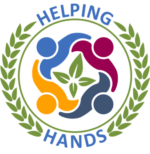 Helping Hands began in the Fall of 2006 as an idea from local organizations who wanted to help make people’s Thanksgiving and Christmas holidays a little brighter. Less than a year later, Helping Hands became a true community mission including not only churches and other non-profit entities but local businesses and schools as well. We work together to serve the communities of Gibbstown, Paulsboro, and surrounding areas. The following organizations along with volunteers now contribute to help make Helping Hands a labor of love.Clonmell United Methodist ChurchGospel Tabernacle ChurchSt. Clare of Assisi ParishSt. Vincent de Paul SocietyKnights of ColumbusGibbstown Fire Department Ladies AuxiliaryVFW Anthony Calista Post Ladies AuxiliaryGibbstown Senior CitizensGibbstown SchoolsFort Billings Federal Credit UnionSave-A-Lot – PaulsboroPaulsboro Senior CitizensThe mission is simple:  Three times a year (Thanksgiving, Christmas, and Easter) we provide food and comfort to over one hundred families who have fallen on hard times. Thanks to all who continue to contribute to the work of Helping Hands. Together we can make a difference! No donation be it monetary, can goods, etc. is too small because it is given with love! If you would like to help us by making a monetary donation, please make checks payable to Helping Hands. If you have food items that need to be picked up, let us know. For additional information, please contact Patty Lowery at 609-744-7978 or plowery88@yahoo.com. 